МІНІСТЕРСТВО ОСВІТИ І НАУКИ УКРАЇНИНАЦІОНАЛЬНА МЕТАЛУРГІЙНА АКАДЕМІЯ УКРАЇНИРОБОЧА ПРОГРАМА,методичні вказівки та індивідуальні завданнядо вивчення дисципліни «Конструкції електрометалургійних агрегатів» для студентів заочної форми навчанняза освітньо-професійною програмою«Технології та обладнання виробництва металів і сплавів»підготовки здобувачів вищої освітина першому (бакалаврському) рівніспеціальності  136 «Металургія»(Профіль: МЕ04 «Електрометалургія стелі та феросплавів»)Дніпро  НМетАУ  2016Робоча програма, методичні вказівки та індивідуальні завдання до вивчення дисципліни «Конструкції електрометалургійних агрегатів» для студентів заочної форми навчання за освітньо-професійною програмою «Технології та обладнання виробництва металів і сплавів» підготовки здобувачів вищої освіти на першому (бакалаврському) рівні спеціальності  136 «Металургія» (Профіль: МЕ04 «Електрометалургія стелі та феросплавів») / Укл. Гасик М.І., Гладких В.А, Гріншпунт О.Г., Цибуля Є.І.– Дніпро: НМетАУ, 2016. – 21 с.Наведені робоча програма дисципліни з методичними вказівками, рекомендованою літературою і питаннями для самоперевірки за окремими темами, а також індивідуальне домашнє завдання.Призначена для студентів заочної форми навчання за освітньо-професійною програмою «Технології та обладнання виробництва металів і сплавів» підготовки здобувачів вищої освіти на першому (бакалаврському) рівні спеціальності 136 «Металургія» (Профіль: МЕ04 «Електрометалургія стелі та феросплавів»).Укладачі:          	Гасик М.І., доктор техн. наук, проф.Гладких В.А., доктор. техн. наук, проф.                            Гріншпунт О.Г., доктор техн. наук, проф.                            Цибупя Є.І., канд. техн. наук, доц.ЗМІСТХарактеристика дисципліниНавчальна дисципліна  «Конструкції технологічних агрегатів» входить до циклу дисциплін вільного вибору навчального закладу.Мета вивчення дисципліни – засвоєння знань та придбання навичок  необхідних для вибору сучасних агрегатів для виробництва електрометалургійної продукції.У результаті вивчення дисципліни студент повинензнати:-          конструкцію і принцип побудови сучасних електричних печей;-          послідовність визначення основних  електричних і геометричних параметрів;-          перспективні напрями удосконалення електросталеплавильних і феросплавних печей;вміти:-          провести пошук і аналіз розробок типових елементів конструкції електричних печей;підготувати вихідні дані для розрахунку і конструювання основних вузлів і агрегатів;-          вибрати доцільні матеріали для конструкцій позапічного обладнання і пристроїв.Критерії успішності – отримання позитивних оцінок при захисті курсової роботи та складанні передбачених залікових модулів.Засоби діагностики успішності навчання – комплект тестових завдань (модуль 1-4) та комплект методичних вказівок для виконання курсової роботи.Зв’язок з іншими дисциплінами – дисципліна пов’язана з попереднім вивченням нормативних дисциплін («Нарисна геометрія та інженерна графіка», «Механіка») і дисциплін професійної і практичної підготовки: «Загальна металургія», «Автоматизація виробничих процесів», «Обладнання металургійних цехів».Набуті знання і вміння використовуються при вивченні дисциплін з циклу вільного вибору студента «Технологічне проектування за фахом», «Спеціальна електрометалургія».Розподіл навчальних годин (Заочна форма навчання) Зміст дисципліни2.1 Лекційний курс2.2 Практичні заняттяКурсове проектування2.4 Опрацювання розділів програми, які не викладаються на лекціях3 МЕТОДИЧНІ ВКАЗІВКИ ДО ВИКОНАННЯ КОНТРОЛЬНОЇ ТА КУРСОВОЇ РОБОТИСтуденти, які навчаються за напрямом 6.050401 – металургія, виконують курсову роботу, мета якої – закріпити знання, отримані при вивченні дисципліни «Конструкція технологічних агрегатів» та ряду загальнотехнічних й спеціальних дисциплін, та навчитися застосовувати їх при розрахунках конструкцій технологічних агрегатів, які забезпечують високий технічний рівень та ефективність виробництва електрометалургійної продукції; отримати та розвивати досвід самостійної роботи зі спеціальною та довідковою літературою, складання розрахунково-пояснювальної записки, а також вміння захищати прийняті в роботі конструктивні та технічні рішення.Рішення, які приймаються при виконанні курсової роботи, повинні бути обґрунтовані необхідними розрахунками та довідковими матеріалами. Студент виконує контрольну та курсову роботу відповідно варіанту індивідуальних завдань (табл. 3.1), який визначає викладач.Контрольна робота, яка виконується у першому семестрі викладання дисципліни, включає опис конструкції печі та технології виробництва феросплава у відповідності до завдання.Курсова робота, яка виконується у другому семестрі викладання дисципліни, включаєРАСЧЕТ ЭЛЕКТРИЧЕСКИХ И ГЕОМЕТРИЧЕСКИХ ПАРАМЕТРОВ ФЕРРОСПЛАВНЫХ ЭЛЕКТРОПЕЧЕЙ3.1. Методика расчетаРасчет обычно включает определение энергетических характеристик и геометрических размеров печи. Для вновь проектируемого процесса с применением ранее неизвестных материалов необходимо обязательное составление материального и теплового балансов. При проектировании новой печи под установившийся, традиционный процесс эти показатели принимают по производственным данным. В расчет электрических параметров печной установки входит много неизвестных. Обычно, исходя из практических данных, задают производительность печи и по удельному расходу электроэнергии (кВтч/т сплава) определяют мощность печной установки, а затем все остальные электрические параметры. Наряду с мощностью при получении ферросплавов большое значение имеет электрическое сопротивление шихтовых материалов, которое зависит от их химического и гранулометрического состава шихты, вида и марки выплавляемого сплава. Эти два важнейших параметра (мощность печи и электрическое сопротивление шихты) обеспечивают концентрацию тепла в заданном объеме и температурные условия, необходимые для реализации реакций восстановительного процесса. Величина электрического сопротивления шихтовых материалов также используется в качестве исходной для расчета и задается видом и маркой выплавляемого сплава. В основу маркировки ферросплавных печей положена их мощность.За последние десятилетия под руководством И.Т. Жердева, Т.А. Сисояна, А.С. Микулинского. Б.Б. Данциса и др. выполнен ряд исследований, позволивших разработать полуэмпирический метод расчета, при котором за основу принимают некоторую эталонную печь и считают электрическое поле в этой и проектируемой печах подобными. При этом вводится критерий электрического подобия (ЭП):,                                                (3.1)где:  – полезное фазовое напряжение, В;        – диаметр электрода, мм; – удельное электрическое сопротивление, Оммм;I – ток на фазе, А.Этот критерий связывает определяющий геометрический размер – диаметр электрода с электрическими параметрами , I и характеристикой данного процесса – усредненным удельным сопротивлением слоя шихтовых материалов , которое определяется видом и маркой выплавляемого сплава. Если принять, что в проектируемой и эталонной печах используется одинаковая по химическому и гранулометрическому составам шихта, то можно допустить равенство значений для обеих печей, т.е. для одинаковых процессов можно пользоваться упрощенным критерием электрического подобия (ЭП1):,                                                (3.2)По этому критерию и вычисленным электрическим параметрам можно определить диаметр электрода в проектируемой печи. А по диаметру электрода, имея параметр геометрического подобия, рассчитать основные размеры печи. Таким образом, принятая схема расчета позволяет связать электрические характеристики и геометрические параметры печи, что является одним из важнейших обстоятельств для ферросплавных электропечей.3.2. Расчет электрических параметров электропечной установки.Расчет ведется в следующей последовательности.Установленная мощность трансформатора:, кВА,                                       (3.3)где: G – заданная производительность печи, т/сут;       24 – количество часов в сутках, ч;       cos - коэффициент мощности электропечной установки;       K – коэффициент, учитывающий простои печи (капитальный, средний, планово-предупредительный ремонт) и колебания электрического режима. Принимается в пределах 0,93-0,95;       А – удельный расход электроэнергии, кВтч/т (принимается из практики, табл. 3.1).Для предварительного расчета мощности трансформатора значение cos принимается в пределах 0,820,85. Затем из табл. 3.1, в зависимости от марки выплавляемого сплава, выбирается значение произведения cosэл. При этом в зависимости от величины W, полученной из 3.3 в пределах от 10 до 75 мВА, для большей мощности трансформатора берется меньшее значение произведения cosэл. После этого, опять-таки, исходя из предварительного значения W, выбирается величина эл, которая обычно находится в пределах 0,84-0,90 (чем больше W, тем меньше эл).Выбрав величину произведения cosэл и значение эл, определяем cos установки из соотношения:,                                              (3.4)а затем по полученному значению cos - окончательную искомую (номинальную) мощность трансформатора по формуле (3.3).Таблица 3.1. Варианты индивидуальных заданий для выполнения контрольной и курсовой работПримечание. Величины, имеющие разбег, следует выбирать от меньшей мощности к большей в том порядке, как они приведены в таблице.Полезная мощность, выделяемая в ванне печи:Рпол = Wcosэл, кВт,                                (3.5)где: W – полученная окончательно номинальная мощность трансформатора, кВА;      cosэл – произведение, выбранное из табл. 3.1.Рабочее полезное фазовое напряжение печи:Uпол = С, В,                                          (3.6)где С и n – коэффициенты, зависящие от вида процесса (шлаковый или бесшлаковый – n) и от марки сплава (электрических характеристик шихты и электрического режима – С). Вид процесса определяет характер распределения мощности. При бесшлаковом (малошлаковом) процессе мощность предпочтительно распределяется по поверхности расплава и n = 0,33. При шлаковом процессе превалирует объемное распределение мощности и n = 0,25. Значение коэффициента С для шлаковых и бесшлаковых процессов приведено в табл. 3.1 в зависимости от марки выплавляемого сплава. Вторичное линейное напряжение печного трансформатора:.                                             (3.7)По значению Uл рассчитываются ступени вторичного напряжения трансформатора, при этом принимается интервал (0,751,2)Uл с перепадом между ступенями напряжения 46 В. Число ступеней напряжения определяется из соотношения:.                                     (3.8)Составляется таблица ступеней напряжения, считая первой ступенью n1 = 0,75Uл, второй ступенью n2 = 0,75Uл +(46) и т.д. до конечной ступени nк = 1,2Uл.Сила тока в электроде:, кА.                                             (3.9)По найденной величине силы тока в электроде определяется его диаметр:, мм                                         (3.10)и округляется до ближайшего большего размера, кратного 50. Значения критерия ЭП1 приведены в табл. 3.1. После этого необходимо выбрать тип электрода (графитированный, угольный, самообжигающийся), состав электродной массы, если необходимо. Проверка правильности определения диаметра электрода производится по допустимой плотности тока (j, А/см2). Для этого определяется фактическое значение j:, А/см2.                                    (3.11)Фактическая величина плотности тока должна быть меньше допустимой величины jдоп., значение которой приведено в табл. 3.1.Если jрасч. превышает jдоп., расчет необходимо повторить, приняв новое большее значение произведения cosэл:Производится проверочный расчет эл:,                                         (3.12)где RB – активное сопротивление ванны печи:, Ом,                                        (3.13)r – активное сопротивление короткой сети; принимается из табл. 3.2. Производится проверочный расчет cos:,                                       (3.14)где: Х – реактивное сопротивление печной установки (принимается из табл. 3.2.Таблица 3.2. Значения r и Х печей различной мощности Проверочный расчет величины произведения cosэл.Если произведение не более чем на 5% отличается от принятого для расчета, то электрический расчет окончен. Если отклонение больше 5%, то расчет необходимо повторить, приняв в качестве исходного среднее значение произведения cosэл между ранее принятым и полученным в результате расчета. При повторении расчета необходимо закрепить эл, а из вновь принятого произведения cosэл определить cos и повторить расчет в той же последовательности.3.3. Расчет геометрических параметров печиОпределение геометрических параметров печи производится после окончания расчета электрических характеристик. Связующим параметром между электрическими характеристиками и геометрическими параметрами является диаметр электрода. К геометрическим параметрам относятся (рис. 3.1 а, б): – толщина футеровки стен на уровне подины, мм;D – диаметр шахты, мм;dэ – диаметр электрода, мм;L – глубина шахты, мм;L1 – расстояние от поверхности колошника до подины, мм;h – расстояние от поверхности колошника до верхней кромки кожуха, мм;Н – глубина погружения электрода в шихту, мм;Нб – высота угольной обстановки (для углеродотермических процессов), мм;l – расстояние от рабочего конца электрода до подины, мм;f – расстояние между электродом и футеровкой стен печи, мм;В – расстояние между электродами, мм;Dр – диаметр распада электродов.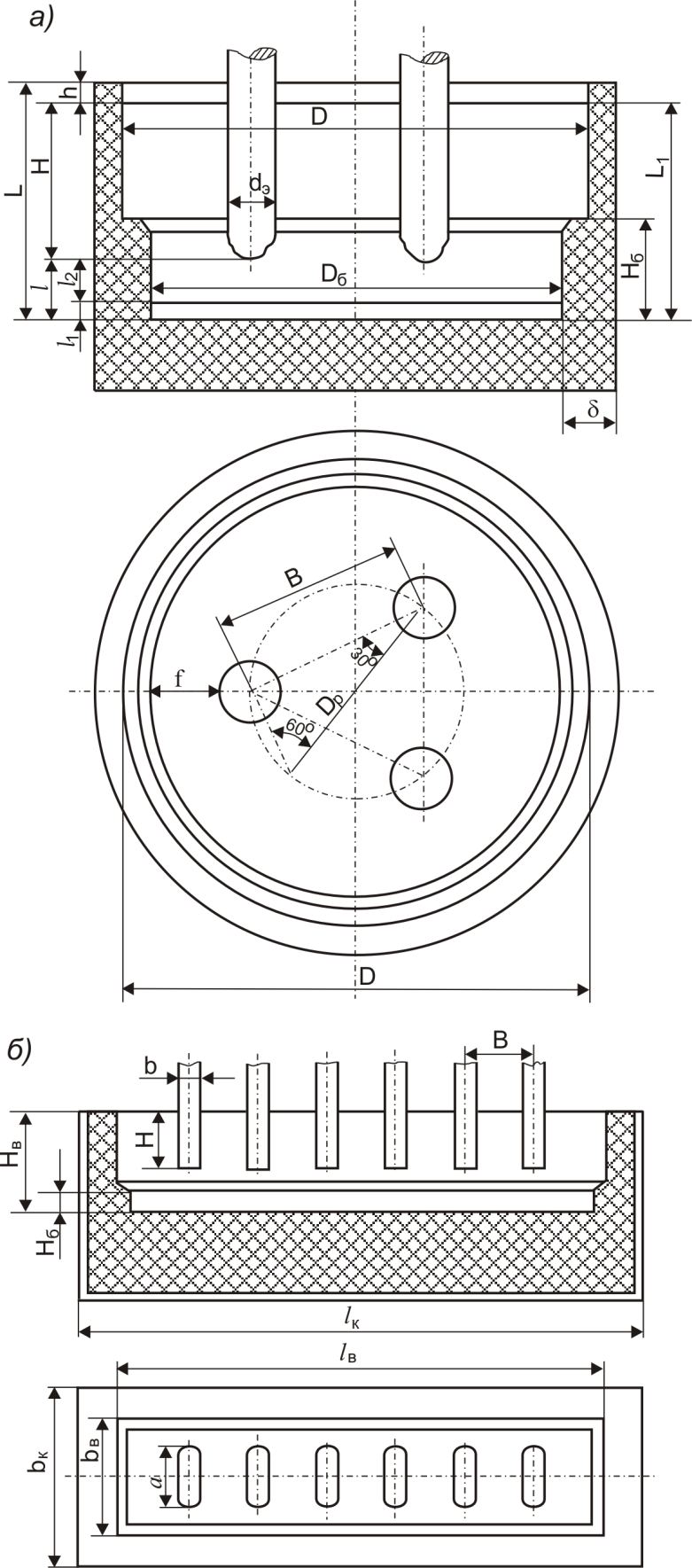 Рис. 13.1. Рабочий эскиз для расчета геометрических параметроврудовосстановительных ферросплавных печей непрерывного действия: а) – с круглой ванной; б) – с прямоугольной ваннойДля шлакового процесса величина l разбивается  на две составляющие:l1 – глубина расплава, мм; при этом глубиной металла пренебрегают;l2 – расстояние от поверхности расплава до рабочего конца электрода, мм.Из практики известно, что при всем многообразии технологических процессов и конструкций печей величины l и h изменяются в сравнительно нешироких пределах:h = 100 : ;l = 600 : .Расчет геометрических параметров ведется в соответствии с принципом геометрического подобия. При этом принимается, что в круглой трехэлектродной печи электроды расположены по вершинам равностороннего треугольника.В табл. 3.3 приведены значения критериев геометрического подобия для основных геометрических параметров ферросплавных печей.Таблица 3.3. Значения критериев геометрического подобия*б/шл. – для бесшлаковых процессов;   шл. – для шлаковых процессов.Любой геометрический параметр (П) определяется из соотношенияП = П/dэ,                                                            (3.15)например, расстояние между электродамиВ = В/dэ,                                                            Таким образом, определяются все геометрические параметры. Диаметр распада электродов определяют из геометрического соотношения, исходя из расположения электродов по углам равностороннего треугольника.Диаметр распада электродов зависит от особенностей процесса и для непрерывных процессов для рудовосстановительных печей берется ближе к трем, а для периодических процессов, т.е. для рафинировочных печей, берется параметр ближе к двум; для вращающихся печей этот параметр составляет 0,9 от стационарных печей:Dрвр = 0,9Dрст.                                                  (3.10)Соответственно расстояние между электродом и футеровкой печи для стационарных печей:бесшлаковый процесс fстац = 0,80 – 1,0dэл;                          (3.17)шлаковый процесс       fстац = 0,95 – 1,2dэл.                          (3.18)Для вращающихся печей бесшлакового процесса:fвращ = 0,7fстац..                                                    (3.19)Диаметр ванны на уровне угольных блоков также зависит от вида процесса и типа печи:– стационарные печи:бесшлаковый процесс: Dбст = Dр + 2,7dэ                              (3.20)шлаковый процесс:       Dбст = Dр + 3,3dэ                             (3.21)– вращающиеся печи:бесшлаковый процесс:  Dбвр = 0,9Dр + 2,5dэ                        (3.22)шлаковый процесс:       Dбвр = 0,9Dр + 3,0dэ                        (3.23)Диаметр кожуха ванны печи определяется из уравнения:Dк = Dб + 2,                                                      (3.24)где:  - толщина футеровки стен ванны печи на уровне подины, которая определяется мощностью печи и технологическими особенностями. Для существующих процессов принимается из практики.Для рудовосстановительных ферросплавных печей типа РПЗ с прямоугольной ванной применяют самообжигающиеся электроды прямоугольного сечения с соотношением сторон (рис. 13.1) n = a/b  3,5-4,5. Для таких электродов в качестве расчетного линейного параметра применяют условный (приведенный) диаметр который определяют из выражения:при n < 4                dэлп = 2(a + b)/, мм;                                    (3.25)при n = 4                dэлп = 2,25b, мм;                                           (3.26)при n > 4                dэлп = ,мм;                         (3.27)Для печей РПЗ-63, выплавляющих ферромарганец и ферросиликомарганец, применяются самообжигающиеся электроды прямоугольного сечения a x b = 3000 х . Учитывая соотношение сторон (n = 4) в дальнейшем применяем приведенный диаметр dэлп = 2,25b, мм.Учитывая возможное увеличение линейных размеров ванны печи типа РПЗ на 0,25 dэлп длину ванны рабочего пространства определяем из соотношения:lв = 2(1,2 +0,25)dэлп + 5В, мм;                                (3.28)где: В – расстояние между электродами.Ширина рабочего пространства определяется из соотношения:bв = 2(1,2+0,25)dэлп + а, мм.                                  (3.29)Принимая толщину футеровки стен lф = , определяем внутренние размеры кожуха печи согласно выражению:длина – lк = lв + 21050, мм                                    (3.30)ширина – bк  = bв + 21050, мм.                              (3.31)Для проверки правильности толщины угольных обстановочных блоков и соотношения между основными геометрическими параметрами по расчетным размерам на миллиметровке (формат А4), выполняется эскиз ферросплавной печи. При этом следует учесть, что минимальная толщина угольной обстановки должна составлять не менее .3.4. Расчет электрических параметров для построения электрических характеристик электропечной ферросплавной установкиЭлектрические характеристики электропечной ферросплавной установки подобные характеристикам дуговых сталеплавильных печей, которые должны быть рассчитаны количественно для всех ступеней напряжения печного трансформатора, на практике распространения не получили.Известно, что ферросплавные печи при нормальной работе длительное время потребляют ток, близкий к номинальному значению тока трансформатора для выбранной ступени рабочего напряжения. По этой причине нет необходимости рассчитывать кривые, характеризующие электрические режимы печной установки в широком диапазоне изменения тока нагрузки при неизменном напряжении трансформатора, интерес представляют только те небольшие участки кривых, которые отвечают значениям тока, близким к номинальным для каждой ступени напряжения трансформатора. Таким образом, трудоемкий расчет электрических характеристик рудовосстановительных печных установок не оправдывается степенью использования расчетного материала.Предложен другой метод расчета электрических характеристик ферросплавных печей, более удобный для практического использования.Независимой переменной для этих характеристик выбрано активное сопротивление электрической цепи печной установки применительно к преобразованной схеме замещения – звезда без нулевого провода.Характеристики рассчитываются на основе учета паспортных данных печного трансформатора, при обычном допущении постоянства индуктивных сопротивлений короткой сети (Хк) и ванны печи (Хв), а также постоянства активного сопротивления короткой сети (Rк). Таким образом, переменным регулируемым сопротивлением в энергетической цепи печной установки остается только активное сопротивление ванны печи (Rв). При построении характеристик по оси горизонталей в выбранном масштабе откладывается полное активное сопротивление печной установки, равное R = Rк + Rв.Ниже приведен расчет всех величин, характеризующих режим электрической цепи, для первой ступени рабочего напряжения печного трансформатора с номинальной мощностью Sн, кВА.Исходными данными для расчета является паспорт электропечного трансформатора и результаты расчета короткой сети электропечной установки.(U2л; I2л;   X = Xк + Xв;  Rк);где: U2л – линейное напряжение, кВ;        I2л – линейный ток, кА;        Хк – индуктивное сопротивление короткой сети, Ом;        Rк – активное сопротивление короткой сети, Ом;        Хв – индуктивное сопротивление ванны печи, Ом.Значения сопротивлений участков электропечного контура ферросплавных печей приведены в табл. 3.4 и 3.5.Таблица 3.4. Значение сопротивлений участков электропечного контура ферросплавных трехэлектродных печейПримечание. В числителе приведены данные для печей, предназначенных для плавки, с относительно малыми токами и в знаменателе – для печей с относительно большими токамиПринимаем, что реактивное сопротивление печной установки РПЗ-48, работающей без УПК (установка продольно-емкостной компенсации), составляет Хпу = 2,0 mОм, а активное сопротивление печной установки R = = 0,2 mОм. Для печей сверхвысокой мощности типа РПЗ63, РКГ-81, работающих с УПК реактивное сопротивление печной установки Хпу = 1,0 mОм при том же значении активного сопротивления.Таблица 3.5. Расчетные значения реактивных и активных сопротивлений электропечной установки РПЗ-48 без УПКПримечание:  Принимаем, что реактивное сопротивление печной установки Хпу = 2,0 mОм, а активное сопротивление печи составляет Rп = 0,2 mОмПо номинальным значениям U2л и I2л рассчитывается фазное сопротивление печной установки, Ом.                                             (3.32) Активное сопротивление печной установки                                   , Ом.                                       (3.33) Активное сопротивление ванны печи                                   Rв = R – Rк, Ом                                              (3.34) Полное сопротивление ванны печи, Ом                                       (3.35)Напряжение, подведенное к ванне печи,, кВ                                      (3.36)Активная мощность, потребляемая из сетиРс = 3I, МВт                                            (3.37)Полезная активная мощностьРв = 3Iв, МВт                                           (3.38) Ток в электроде, кА                                                   (3.39)Мощность потерьРэп = 3Iк, МВт                                          (3.40) Номинальная мощность3Sн = , МВА                                  (3.41) Коэффициент мощности.                                                        (3.42)Электрический коэффициент полезного действия.                                                (3.43)Аналогичным образом расчеты проводятся для всех ступеней напряжения печного трансформатора.Результаты расчетов более удобно использовать в случае, когда они представлены в виде электрических характеристик, построенных в функции активного сопротивления печной установки. Образец таких характеристик, рассчитанных для рудовосстановительной печи с трансформатором 16,5 МВА, показан на рис. 3.2.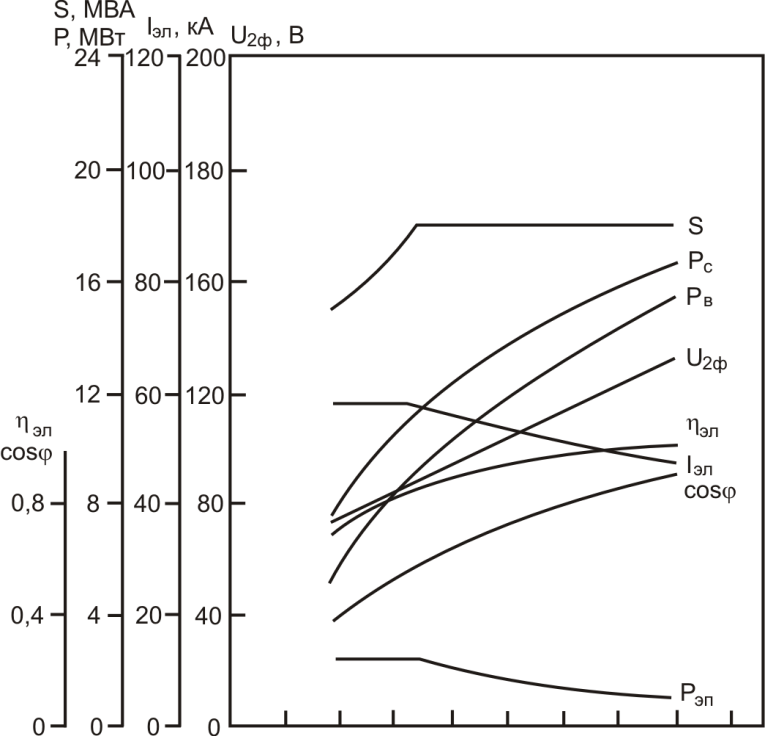 Рис. 3.2. Электрические характеристики рудовосстановительной печиХарактеристики убедительно доказывают целесообразность увеличения активного сопротивления ванны печи, так как при этом возрастает активная мощность ванны, увеличивающаяся за счет повышения коэффициентов мощности и полезного действия.Следует отметить, что принятые для расчета постоянные значения сопротивлений короткой сети и ванны (Хк, Rк и Хв) в действительности изменяются в зависимости от величины тока нагрузки, от распределения плотности тока в ванне и от других факторов, однако отсутствие надежных и точных методов расчета этих сопротивлений позволяет уточнить теоретические характеристики только после опытной проверки на действующей печи.Рекомендованная литератураПроектирование и оборудование электросталеплавильных и ферросплавных цехов: Учебник /В.А. Гладких, М.И. Гасик, А.Н. Овчарук, Ю.С. Пройдак. – Днепропетровск: Системные технологии, 2004. – 736с.Физикохимия и технология электроферросплавов: Учебник для вузов /М.И. Гасик, Н.П. Лякишев. – Днепропетровск: Системные технологии, 2005. – 448с.Теория и технология электрометаллургии ферросплавов: Учебник для вузов /М.И. Гасик, Н.П. Лякишев. – М.: СП Интермет Инжиниринг, 1999. – 764с.Струнский Б.М. Руднотермические плавильные печи. – М.: Металлургия, 1972. – 368с.Электрические промышленные печи: Дуговые печи и установки специального нагрева: Учебник для вузов /А.Д. Свенчанский, И.Т. Жердев, А.М. Кручинин и др. Под ред. А.Д. Свенчанского. – 2-е изд., перераб. и доп. – М.: Энергоиздат, 1981. – 296с.Расчет мощности и параметров электропечей черной металлургии: Учебное пособие /А.В. Егоров. – М.: Металлургия, 1990. – 280с.Устройство и эксплуатация оборудования ферросплавных заводов: Справочник /В.Ф. Шевченко. – М.: Металлургия, 1982. – 208с.Шевченко В.Ф. Совершенствование цехов и оборудования ферросплавного производства. М. – Х.: Металлургия, 1997. – 470с.Проектирование электрометаллургических цехов: Учебное пособие /М.И. Гасик, В.А. Гладких, В.С. Игнатьев, В.М. Шифрин. – Киев-Донецк: Вища школа. Головное изд-во, 1987. – 144с.Рысс М.А. Производство ферросплавов. – М.: Металлургия, 1985. – 344с.Поволоцкий Д.Я., Рощин В.Е., Мальков Н.В. Электрометаллургия стали и ферросплавов. – М. Металлургия, 1995. – 592с.Гасик М.И. Марганец. – М. Металлургия, 1992. – 608с.Лякишев Н.П., Гасик М.И. Металлургия хрома. – М.: ЭЛИЗ, 1999. – 582с.Зубов В.А., Гасик М.И. Электрометаллургия ферросилиция. Днепропетровск: Системные технологии, 2002. – 704с.Гасик М.И. Электроды рудовосстановительных печей. – М.: Металлургия, 1985. – 284с.Никопольские ферросплавы /К 75-летию акад. НАН Украины М.И. Гасика //М.И. Гасик, В.С. Куцин, Е.В. Лапин и др. Под ред. В.С. Куцина. – Днепропетровск: Системные технологии, 2004. – 272с.Гаврилов В.А., Поляков И.И., Поляков О.И. Оптимизиция режимов работы ферросплавных печей. – М.: Металлургия, 1996. – 176с.Энергетические параметры и конструкции рудовосстановительных электропечей /В.И. Жучков, В.Л. Розенберг, К.С. Елкин, Б.И. Зельберг. – Челябинск: Металл, 1994. – 192с.Фотиев М.М. Электрооборудование предприятий черной металлургии. – М.: Металлургия, 1980. – 312с.ХАРАКТЕРИСТИКА ДИСЦИПЛІНИ…………………………….…………....41 РОЗПОДІЛ НАВЧАЛЬНИХ ГОДИН ДИСЦИПЛІНИ .………....…………..52 ЗМІСТ ДИСЦИПЛІНИ…………………………………………...…………….52.1 Лекційний курс…………………………………………..……………..52.2 Практичні роботи……………………………………………...………..62.3 Курсове проектування………………………………………………….72.4 Опрацювання розділів програми, які не викладаються на лекціях …73 МЕТОДИЧНІ ВКАЗІВКИ ДО ВИКОНАННЯ КУРСОВОЇ РОБОТИ……….73.1 Методика расчета………………………………………………………83.2 Расчет электрических параметров электропечной установки..……..93.3 Расчет геометрических параметров печи……………………………..123.4. Расчет электрических параметров для построения электрических характеристик электропечной ферросплавной установки ………………16РЕКОМЕНДОВАНА ЛІТЕРАТУРА .…..…………………………………….....20УсьогоЧвертіЧвертіУсього78Усього годин за навчальним планом, у тому числі:288144144Аудиторні заняття, з них:402020Лекції241212Лабораторні роботи000Практичні заняття1688Семінарські заняття000Самостійна робота, у тому числі при:248124124        Кількість контрольних робіт                1Виконання курсової роботи1–К/РПідсумковий контроль (екзамен)залік.К/Р, екзамен№№
з/пНазва розділу/теми та ії змістТривалість
(годин)1Тенденції та перспективи розвитку електропечебудівництваІсторія, сучасний стан, тенденції та перспективи розвитку електропечебудівництва. Класифікація електроплавильних печей. Принцип дії та області використання руднотермічних, дугових і індукційних електропечей.22Електротехнологічні основи роботи електропечейЕлектрична дуга постійного та перемінного струму, стабілізація та регулювання її потужності. Енергетичний баланс електропічної установки. Вибір раціональних режимів роботи феросплавних та дугових сталеплавильних електропечей.43Загальна характеристика феросплавних електропечей. Рафінувальні електропечіКласифікація феросплавних печей та їх маркіровка. Основні геометричні параметри феросплавних печей. Основні конструктивні вузли та елементи рафінувальних печей їх футеровка. Система очистки газів та завантаження печей шихтою. Раціональний електричний режим і його регулювання. Схема електропостачання електропечі. Особливості конструкції та роботи електропечей для металотермічних процесів. Вакуумні печі опору.44Рудовідновні електропечіПризначення, устрій, конструкції та механічне обладнання рудовідновних електропечей. Кожух та футеровка печей для виробництва кремністих, марганцевих та хромових феросплавів. Особливості конструкції своду закритих та герметичних електропечей. Механізм обертання ванни печі. Неперервні самоспікаючі електроди. Устрій, електродна маса, вимоги та її фізико-хімічні властивості. Особливості формування та експлуатації самообпалювальних електродів. Електроконтактний вузол та механічне обладнання самообпалювальних електродів. Контактні щоки. Вузол герметізації печі. Устрій для переміщення електроду. Конструкція механізму утримання та перепуску електроду.
Електропостачання рудовідновних електропечей. Схема електропостачання. Установка продольноємкістної компенсації, АСУ управління електротехнічним процесом. Допоміжне обладнання. Система очистки газів та подачі шихтових матеріалів. Механізми та обладнання для випуску, розливки та транспортування продуктів плав-ки. Нові проектні рішення потужних рудовідновних печей. Охорона навколишнього середовища в процесі експлуатації феросплавних печей. Пуск та ремонт рудовідновних електропечей.65Дугові сталеплавильні електропечіУстрій, класифікація та основні технічні дані дугових сталеплавильних печей. Конструкції та механічне обладнання. Допоміжне обладнання та механізми. Уловлення та очистка пічних газів. Особливості конструкції печей для плавки сталі на металізованих обкотишах. Схема електропостачання та обладнання підстанції дугових сталеплавильних печей. Вугільні та графітовані електроди. Потужність трансформаторів. Теплообмін в робочому просторі дугової сталеплавильної печі. Раціональний електричний, тепловий та технологічний режим плавки. Футеровка дугових електропечей. Конструкція основної та кислої футеровки. Умови експлуатації та ремонту. Механізми та обладнання для випуску, розливки та транспортування електросталі та шлаку.66Індукційні печі та печі спеціальної металургіїТипи індукційних печей. Електротехнологічні основи роботи індукційних тигель них печей. Устрій та основні конструктивні вузли тигельних печей. Геометричні параметри, футеровка та конструкція тигельних печей для плавки сталі. Схема включення, електротермічне обладнання, характеристика джерел живлення.
Використання, принцип дії, устрій печей спеціальної електрометалургії для виплавки сталі. Порівняльна оцінка техніко-економічних показників роботи дугових, індукційних та печей спеціальної електрометалургії.2№№
з/пТема заняття та ії змістТривалість
(годин)1Розрахунок електричних параметрів феросплавних печей42Розрахунок геометричних параметрів феросплавних печей43Розрахунок електричних параметрів дугової сталеплавильної печі44Розрахунок електричних та геометричних характеристик індукційної печі4№№
з/пТема курсової роботи та ії змістТривалість
(годин)1Розрахунок електричних і геометричних параметрів електропечі36№№
з/пНазва теми та ії змістТривалість
(годин)1Експлуатація рафінувальних печей та їх допоміжне технологіч-не обладнання122Експлуатація потужних рудновідновних електропечей243Дугові електропечі нового покоління та їх допоміжне технологічне обладнання244Елементи конструкції феросплавних і дугових печей постійного струму245Вогнетривні матеріали для футеровки електропечей18№ вариантаМарка сплаваcosэлА, кВтч/тССЭП1j, A/см2G,т/сут№ вариантаМарка сплаваcosэлА, кВтч/тn=0,25n=0,33ЭП1j, A/см2G,т/сут1ФС450,724700-3,201,507,01002ФС450,714800-3,201,757,01503ФС450,704900-3,202,007,02004ФС650,737400-3,351,577,0805ФС650,727550-3,351,757,01006ФС650,717700-3,352,027,01207ФС750,748800-3,401,607,0808ФС750,739200-3,402,037,01009ФС900,7612500-3,501,658,46010ФС900,7513500-3,502,048,47011СК300,68120007,7-1,3412,01012СК300,66130007,7-1,4112,02013ФМн780,6838008,3-1,547,630014ФМн780,6739008,3-1,527,633015ФМн780,6541008,3-1,497,636016ФХ4000,7534508,6-1,447,68017ФХ8000,7336008,6-1,507,612018СМн17Р0,6941006,7-1,347,725019СМн17Р0,6844006,7-1,377,730020СМн17Р0,6747006,7-1,417,7350W, мВа14-1721-2433-63r, Ом10-30,200,170,14Х, Ом10-31,020,960,940,900,880,83Геометрический параметрТип процессаОбозначениекритерияВеличинакритерияРасстояние между электродами, (В)б/шл.*шл.В/2,152,852,243,02Диаметр ванны на уровне колошника, (D)б/шл.шл.D/5,405,805,806,00Диаметр ванны на уровне угольных обстановочных блоков, (Dб)б/шл.Dб/5,105,205,605,80Расстояние от поверхности колошника до подины, (L)б/шл.шл.L/1,8-2,02,0-2,5Высота угольной обстановки, (Нб)б/шл.шл.Нб/0,65-0,700,95-1,10Глубина погружения электродов в шихту, (Н)б/шл.шл.Н/1,10-1,200,65-1,25Диаметр распада электродовб/шл.шл.Dр2,0-2,82,2-3,0Наименованиепечной установкиРеактивное сопротивление, mОмРеактивное сопротивление, mОмРеактивное сопротивление, mОмАктивное сопротивление, mОмАктивное сопротивление, mОмНаименованиепечной установкитрансфор-маторкороткаясеть (Хк)ванна и электроды (Хв)короткаясеть (Rк)электродРКЗ-16,50,190,190,4500,4500,4700,5200,0350,0350,0760,058РКЗ-240,150,150,3500,3500,5800,5800,0350,0350,0390,039РКЗ-330,130,130,3500,3500,5800,6400,0350,0350,0390,030РКЗ-500,120,120,3500,3500,6600,7400,0350,0350,0260,021РКЗ-630,110,110,3500,3500,7000,7400,0350,0350,0240,021РКЗ-800,090,3500,7400,0350,021Наименование участкаРеактивное сопротивление, Х, mОмРеактивное сопротивление, Х, mОмРеактивное сопротивление, Х, mОмРеактивное сопротивление, Х, mОмАктивное сопротивление печной установки, R, mОмАктивное сопротивление печной установки, R, mОмАктивное сопротивление печной установки, R, mОмАктивное сопротивление печной установки, R, mОмНаименование участкафаза Афаза Вфаза Сср. знач.фаза Афаза Вфаза Сср. знач.Трансформатор0,3200,3200,3200,0320,0320,032Короткая сеть0,5940,5940,5940,0620,0620,062а) трубчатый пакет0,1780,1780,1780,0560,0560,056б) гибкие кабели0,0810,0810,0810,0010,0010,001в) трубки гибкой части0,3350,3350,3350,0050,0050,005Переходное сопротивление контактных плит---0,0600,0600,060Итого по пунктам 1, 2, 30,9140,9140,9140,1540,1540,154Сопротивление электродов---0,0500,0500,050Ванна с электродами0,9740,9960,974---Итого:1,8881,9101,8881,900,2040,2040,2040,204